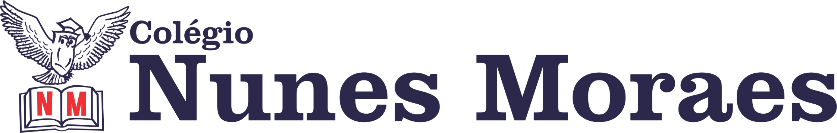 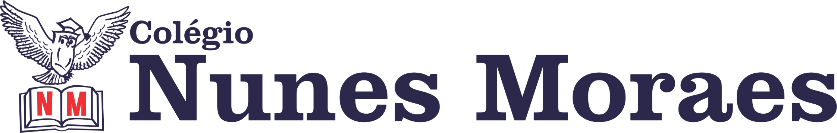 DIA: 04 DE JUNHO DE 2020 - 1°ANO E.F1ªAULA: PORTUGUÊS Componente Curricular:Língua PortuguesaObjeto de Conhecimento:Letra G e letra J.Aprendizagens Essenciais:Empregar G e J antes de A, O e U (EF01LP07 e EF01LP08).Olá, querido(a) aluno(a)!Hoje, você vai estudar usando um roteiro de estudo. Mas o que é um roteiro de estudo? É um passo a passo pensado para te auxiliar a estudar o assunto de uma maneira mais organizada.Fique ligado!O roteiro a seguir é baseado no modelo de ensino à distância, em que você vai estudar usando seu livro de Língua Portuguesa, aula em vídeo e WhatsApp.Link da aula: https://youtu.be/jaDGa_kw_OoCORREÇÃO DA ATIVIDADE DE CASA,LIVRO LEITURA E ESCRITA PÁGINAS, 09 E 10.Passo 1:Você conhece as letras G e J?Elas podem aparecer escritas assim: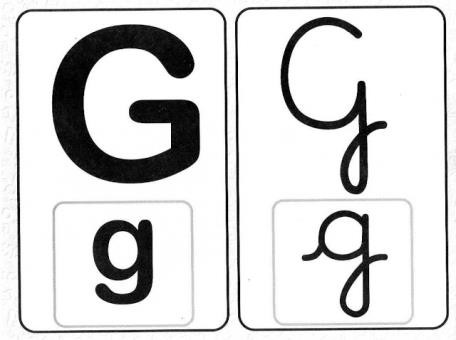 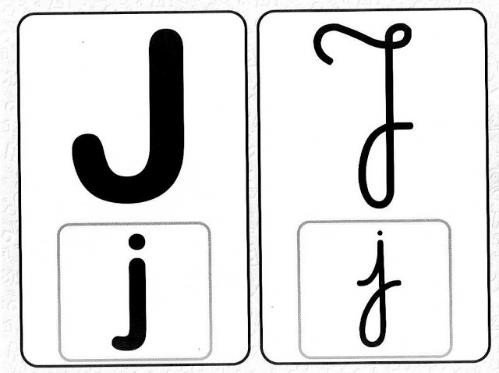 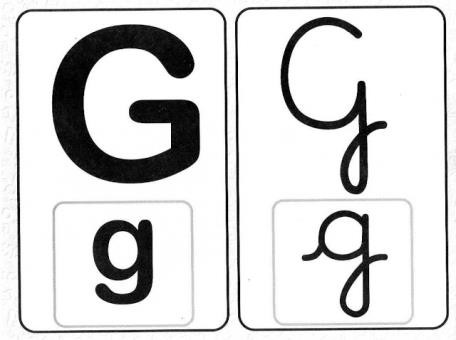 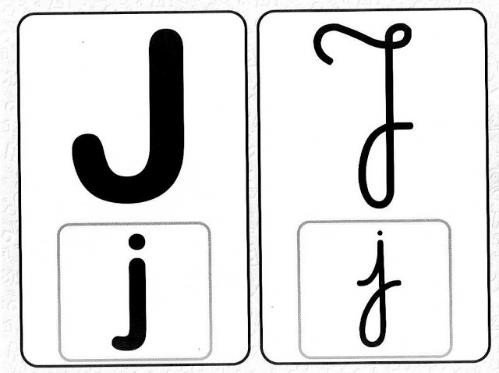 Essas duas letras são conhecidas por fazerem muita confusão!Passo 2:GVamos assistir ao vídeo que traz o motivo pelo qual as letras G e J aprontam tanta confusão! https://www.youtube.com/watch?v=tq1SVtm9kNMPasso 3:Você entendeu a confusão?Vamos fazer a leitura da canção para ficar mais fácil de entender!“Preste muita atenção No que vou lhe dizer Para a letra "G"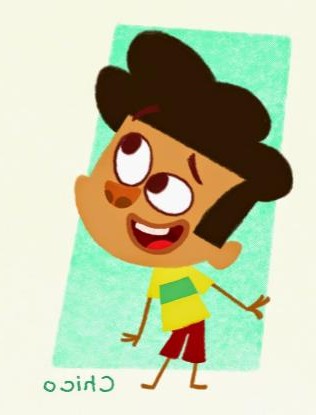 Não confundir vocêSe ela vem com as letras "A", "O", "U" Ela tem o som de "GA", "GO", "GU"Mas se por acaso aparecer com "E" ou "I" Preste muita atenção que a confusão é bem aí Porque a letra G quando vem E ou ISe comporta como o Jota e faz som de Ge ou Gi.”Passo 4:A confusão acontece quando o G vem acompanhado de E ou I, pois assim ele tem som de J, veja:Passo 5:Atividade de classe,nas páginas 41 e 42,seguida de correção.Para não fazer confusão com o uso do G e do J, você precisa conhecer bem as palavras.Leia algumas agora para treinar mais.GOTA, MAGO, LAGO,GUTO,  GATO, GAVETA, GELO, GILETE.ATÉ LÁ!2ªAULA: MATEMÁTICA Componente curricular: Matemática Objeto de conhecimento: Calculadora/ Descobrindo  Aprendizagens essenciais: Trabalhar as noções de adição e subtração usando a calculadora. Hoje você vai estudar usando um roteiro de estudo. Mas o que é um roteiro de estudo? É um passo a passo pensado para te auxiliar a estudar o assunto da aula em vídeo de uma maneira mais organizada. Fique ligado!O roteiro a seguir é baseado no modelo de ensino a distância, em que você vai estudar usando seu livro de matemática , aula em vídeo e WhatsApp.Link da aula: https://youtu.be/F02yNQw8MfMPasso 1 Adaptação da p. 31 para realização da atividade. Passo 2 Para casa, fazer p. 32.Obs: não fazer item b) na atividade de casa na p. 32.                   Um abraço, e até a próxima!3ªAULA: PORTUGUÊSComponente Curricular:Língua PortuguesaObjeto de Conhecimento:Letra G e letra J.Link da aula: https://youtu.be/JUCoXs4TxSsAprendizagens Essenciais:Empregar G e J antes de A, O e U (EF01LP07 e EF01LP08).Olá, querido(a) aluno(a)!Hoje, você vai estudar usando um roteiro de estudo. Mas o que é um roteiro de estudo? É um passo a passo pensado para te auxiliar a estudar o assunto de uma maneira mais organizada.Fique ligado!O roteiro a seguir é baseado no modelo de ensino à distância, em que você vai estudar usando seu livro de Língua Portuguesa, aula em vídeo e WhatsApp.Passo 1:Relembrar as palavras com G e J,leitura feita pela professora trabalhando as sílabas;JACA ,MANGA, GELO, MORANGO, GAVETA, GILETE, JANELA, GOTA,MAGO LAGO.Passo 2:Explicar sober o som do G e J.Passo 3: Apresentação da atividade de casa,páinas 11 e 12,livro leitura e escirta.Passo 4: Atividade para casa.Você já assistiu a um tutorial? Este aqui está no seu livro, na página 43. Utilize um leitor de QR Code para assisti-lo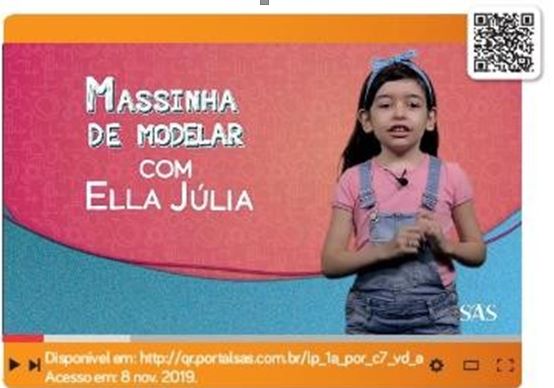 GATOGOTAÁGUAGELÉIAGIRASSOLSons de G.Sons de G.Sons de G.Sons de J podem causar dúvida na escrita das palavras.Sons de J podem causar dúvida na escrita das palavras.